CURRICULUM VITAE	Propose position: -                       CIVIL SURVEYORObjective: -Looking for the job in the field of Survey with an organization, where its preference to deal with the latest technology. To ensure the proper execution and achievements of objects in line with the strategy and plan, my experience covers a period of more than 12 Years in the construction of industries. Water Reservoir, High Rise Buildings, with the help of God I can prove myself.Personal Profile: -Date of Birth                         Aug 14 1983Religion                                 IslamNationality                            PakistaniLanguage known                ENGLISH, URDU, PUNJABI AND HINDI Educational Qualification: -o SSC from board of Intermediate and Secondary Education Rawalpindi.     Attested from u-a-e embassy, foreign affairs, and Pakistani consulateo Diploma in CIVIL SURVEY from Pakistan Mineral Development Corporation Khewra (Pakistan)                                                              Attested from Qatar embassy, foreign affairs, and Pakistani consulateo Intermediate (10+2)from board of Intermediate and Secondary Education Rawalpindi.o Certificate of TOTAL STATION OPERATOR .Professional skills:-Surveying and following up with approved documents for all the related works to the Building construction, Water Reservoir Pipeline drainage system aluminium work and all kind of modern finishing works.Area of interest: - Structural and finishing work Building and ReservoirsProjects Detail:-I have total 12 years GCC experience in all aspect of surveying works, for buildings, reservoirs &pipe lines. IN U.A.E                      Aug 2004 to July 2015Employer                      M/s  Gammon & Billimoria Contracting LLC                                                                                                     Construction of Residential & Commercial Buildings Majors PROJECTS Involved:Project                           International City Phase 1                                     Package_07Greece clusterClient                            Nakheel Consultant                   ACE InternationalProject                          DEC Twin Towers B+G+25 Floors (Dubai Marina)Client                             Dheeraj & East CoastConsultant                    AEIBProject                           Emirates tower. 2B +G+25 stories commercial &                                                   Residential building Al Nahda first, DubaiClient                              Emirates Bank InternationalConsultant                    Design & Architecture bureau.  DAR.                          Project                                 Marina Warf Towers 2B+G+25 Floors+2Pent House         Client	                Dheeraj & East Coast   Consultant                           Dimensions   Project                                 The Media List, B+G+14 Floors (Dubai Sports City)  Client 	 Gold Vision                        Consultant	 Arch Group  Responsibilities: -Independently all type of Survey work like Shifting of Control Points & Bench marks, Layout withCoordinates as per Shop Drawing.Guidance of Asst. Surveyors.Handling Consultant, Preparing As built, Raising IR, Survey Sheets and Paper work. Providing levels for aluminum frames & curtain walls.Site measurements when required. Ability to do any type of Survey work.  Layout of car parking.  setting out and levels of vertical and horizontal alignment of                 concrete columns, block works, Retaining Walls, footings, slab   edges, doors, elevators, windows, stairs and other concrete structure. Layout of sewerage and drainage pipelines. Maintain all Records as per required Site Measurements when Required.	 IN QATAR                        September 2015 to Till Date Employer                         HBK Contracting W.L.L Project                                   GTC 626 Construction of Mega Reservoirs (5 Nos) Client	 KAHRAMAA (QATAR ELECTRICTY AND WATER AUTHORITY) Consultant	 Hyder Responsibilities: -Getting Approval of Survey Programs from the Consultants/Client.Setting out of manholes and marking levels as per road design.Setting out of center line for drilling and cabling.                Preparing & getting approval of all layouts and level of 900 &1200 mm DIA FC Pipes.    Taking existing levels & Marking reference levels.Setting out of columns, walls, beams and grid lines for block work.Perform Topographic and As-built survey. Coordinate with Engineers updating information at site for better execution of job.   Setting out for excavation, checking of formation, aggregate and bedding Levels and Invert   Levels for the pipes.I can operate Instruments: -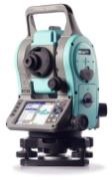 EXTRA CAPABILITIES:-   Always attentive to detail and quality   Good professional knowledge   Initiative and commitment to achieve   Excellent Computer knowledge   Ability to solve problem and take decision right time   Can work under heavy pressurePERSONALITY FEATURES:-   Honest   Hard working   Reliable   Pleasant & Smiling   PositiveHobbies: -Reading history & religious books.In view of the fact provided in the resume. I hope that you will give me chance, I assure you sir, that I shall perform my duties honestly, faithfully & leave no stone unturned for the prosperity of esteemed organization.Auto Level     :All TypeTheodolite     :All TypeTotal Station  :Nikon(npl 362, dtm 332)Leica Tc 705